 :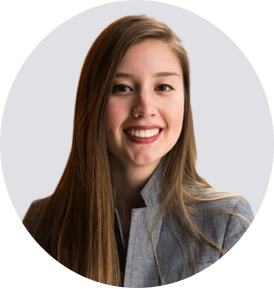 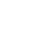 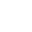 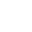 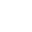 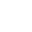 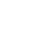 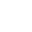 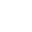 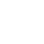 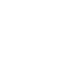 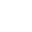 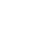 